МКОУ «Ефимовская основная общеобразовательная школа»                                                         Утверждаю:                                                                 Директор школы:                                                                                Исакова А.ААНАЛИТИЧЕСКИЙ ОТЧЕТзаместителя директора по УВРМКОУ «Ефимовская ООШ»Кизлярского   районаРеспублики Дагестанза 2019- 2020 учебный годПоповой Елены Федоровны.2020г.СодержаниеI Введение 1.1. Общая характеристика учреждения.………………………………………………….31.2.Приоритетные направления деятельности……………………………………………51.3.Общая характеристика учреждения……………………………………………………61.4.Общественные институты управления и самоуправления…………………………...71.5.Характеристика контингента обучаемых……………………………………………...8II  Мониторинг качества образования2.1.Мониторинг качества образования………………………………………………..10-18III Методическая работа3.1. Работа методического совета……………………………………………………….19-233.2.Кадровый состав педагогических работников……………………………………..24-253.3.Работа МО. Предметная направленность…………………………………………..25-293.4.Курсы повышения квалификации ……………………………………………….…..29-503.5. Работа по обобщению и распространению педагогического опыта………………....303.6.Работа с одарёнными детьми…………………………………………………......….31-363.7.Школа молодого педагога…………………………………………………………..……37                   3.8 Анализ инновационной деятельности ШМС……………………………………………383.9 Информационно-аналитическая справка  по дистанционному обучению в период пандемии…………………………………………………………………………………40-42IV.Общие выводы, рекомендации, задачи на следующий учебный год…………….43-44Введение.1.1.ОСНОВНАЯ ЦЕЛЬОсновная цель образовательной политики МКОУ «Ефимовская  основная общеобразовательная школа  » в 2019-2020 учебном году – выполнение ФЗ 273 от 29.12.2012 об образовании в Российской Федерации; создание необходимых условий, обеспечивающих выполнение ФГОС; интенсивное использование инновационных механизмов развития системы образования; компетентностный подход, как основа формирования человеческого потенциала; удовлетворение запроса социума. Школа выполняет социальный заказ государства с ориентацией на образовательный запрос родителей и детей. Школа, исходя из государственной гарантии прав граждан на получение бесплатного основного общего образования, осуществляет образовательный процесс, соответствующих двум  уровням образования: I уровень - начальное общее образование (нормативный срок освоения программ 4 года). Для 1-4 классов в 2019-2020 учебном году реализуется ООП НОО - обеспечивает развитие обучающихся, овладение ими чтением, письмом, счётом, основными умениями и навыками учебной деятельности, элементами теоретического мышления, простейшими навыками самоконтроля учебных действий, культурой поведения и речи, основами личной гигиены и здорового образа жизни.Начальное образование является базой для получения основного общего образования. II уровень - основное общее образование (нормативный срок освоения 5 лет) - обеспечивает освоение обучающимися общеобразовательных программ основного общего образования, создаёт условия для воспитания, становления и формирования личности обучающегося, для развития его склонностей, интересов и способности к социальному самоопределению.Основное общее образование является базой для получения среднего общего образования, начального и среднего профессионального образования.В ходе анализа работы образовательного учреждения за 2019-2020 учебный год были выявлены вопросы, требующие обязательного и конкретного рассмотрения и решения в 2020-2021 учебном году. На основе результатов анализа были намечены задачи, сфокусированные на решение выявленных проблем, а также намечены мероприятия развития системы образования на уровнях обучения школы. Они в своей основе имели рекомендации Министерства образования и науки РФ, Министерства образования Республики Дагестан, а также других организаций в сфере образовательной политики.В работе с учащимися муниципальное казенное общеобразовательное учреждение «Ефимовская основная  общеобразовательная школа» руководствовалась Законом РФ «Об образовании», Уставом школы, Программой развития, приказами МОН РФ, региональным документами, методическими письмами и рекомендациями, внутренними приказами и локальными актами, в которых определён круг регулируемых вопросов о правах и обязанностях участников образовательного процесса .В 2019– 2020 учебном году педагогический коллектив школы работал над реализацией основной цели общеобразовательной деятельности, вытекающих из нее задач и критериев их решения.Образовательная цель школы: способствовать формированию человека и гражданина, владеющего ключевыми компетенциями, позволяющими интегрироваться в современное общество и обеспечивающими возможность играть в нём активную роль.Проблема школ: «Повышение качества образования учащихся через обновление содержания образования и внедрение новых педагогических технологий»Цель анализа: аналитическое обоснование планирования работы в новом учебном году на основе определения факторов и условий, повлиявших (положительно или отрицательно) на результаты деятельности в 2019-2020 учебном году; анализ деятельности педагогического коллектива, разработка целей, задач для нового учебного годового плана работы, определение путей совершенствования работы школы.Источники анализа:данные внутришкольного контроля;школьная документация;анализ промежуточной и государственной итоговой аттестации в форме: ОГЭ.В 2019-2020 учебном году школа продолжила работу над решением следующих задач:- повышение качества знаний и общей культуры учащихся;- овладение всеми участниками образовательного процесса навыками самообразования и определение собственной траектории развития учащимися старших классов;- управление достижением оптимальных конечных результатов работы общеобразовательного учреждения;- широкое привлечение всех субъектов образовательного процесса к участию в управлении и контроле качества образования, создание прозрачной, открытой системы информирования родителей об образовательных услугах; - осуществление постепенного внедрения федерального государственного образовательного стандарта начального общего и основного общего образования, обеспечение базового образования;- развитие творческих способностей учащихся;- совершенствование педагогического мастерства;- освоение и внедрение новых современных педагогических технологий;Учебный план школы был составлен на основании:федеральных нормативных документов:- Федерального Закона от 29.12.2012 № 273-ФЗ «Об образовании в Российской Федерации»;- приказа Минобрнауки России от 06.10.2009 № 373 "Об утверждении и введении в действие федерального государственного образовательного стандарта начального общего образования", с изменениями от 26.11.2010      № 1241, от 22.09.2011 № 2357, от 18.12.2012 № 1060; -приказа Министерства образования Российской Федерации от 05.03.2004 № 1089 «Об утверждении федерального компонента государственных стандартов начального общего, основного общего и среднего общего образования»;- постановления Главного государственного санитарного врача РФ от 29.12.2010 № 189 «Об утверждении СанПиН 2.4.2.2821-10 "Санитарно-эпидемиологические требования к условиям и организации обучения в общеобразовательных учреждениях"» (с изменениями на 29.06.2011); - письма Министерства образования и науки Российской Федерации от 08.19.2010 № ИК-1494/19 «О введении третьего часа физической культуры»; -письма Минобрнауки России от 30.05.2012 № МД-583/19 «О методических рекомендациях «Медико-педагогический контроль за организацией занятий физической культурой обучающихся с отклонениями в состоянии здоровья».- приказа Минобрнауки России от 17.12.2010 № 1897 «Об утверждении федерального государственного образовательного стандарта основного общего образования»;- приказа Министерства образования и науки Российской Федерации от 30.08.2013 № 1015 «Порядок организации и осуществления образовательной деятельности по основным общеобразовательным программам – образовательным программам начального общего, основного общего и среднего общего образования»; - приказа Минобрнауки России от 31.01.2012 № 69 «О внесении изменений в федеральный компонент государственных образовательных стандартов начального общего, основного общего и среднего (полного) общего образования, утвержденный приказом Министерства образования и науки Российской Федерации от 05.03.2004 № 1089»; Вариативная часть учебного плана, представленная обязательными знаниями по выбору учащихся, использовалась на усиление образовательных областей инвариантной части, на изучение предметов регионального и школьного компонентов. Школьный компонент был распределен на изучение предметов общеразвивающего  характера с целью формирования всесторонне развитой личности, готовой к самоопределению.     При составлении учебного плана соблюдалась преемственность между ступенями обучения и классами, сбалансированность между предметными циклами, отдельными предметами.  Уровень учебной нагрузки на ученика не превышал предельно допустимого, в соответствии с СанПиН 2.4.2.2821-10.      Образовательная программа школы и учебный план предусматривают выполнение государственной функции школы – обеспечение базового образования и развитие ребенка в процессе обучения.        Образовательные программы носят типовой образовательный уровень. Программно-методическое обеспечение отвечает требованиям учебного плана и заявленным программам и позволяет в полном объеме реализовать учебный план. Календарно-тематическое планирование учителей разработано в соответствии с содержанием учебных программ по изучаемым предметам общеобразовательного цикла.     Учебный план 2019-2020 учебного года выполнен, учебные программы пройдены. 1.2.Приорететные направления деятельности.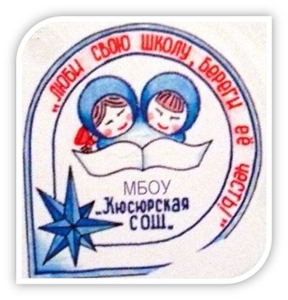 Приоритетные направления деятельности МКОУ «Ефимовская ООШ» определены требованиями модернизации образования, социальным заказом, возможностями педагогического коллектива и проблемами, выявленными в ходе анализа:Организация оптимального учебно - воспитательного процесса на базе личностно ориентированного подхода с учётом индивидуальных особенностей обучающихся, их интересов, образовательных возможностей, состояния здоровья.Создание условий, обеспечивающих всестороннее развитие личности обучающихся и повышение профессиональной компетентности педагогов.Внедрение новых технологий обучения и воспитания.Переход к новым образовательным стандартам.Разработка формы учета достижений учащихся по предметам, позволяющей проследить личные успехи и неудачи в усвоении учебного материала в соответствии с динамикой развития учащихся (портфолио обучающегося),классные журналы, дневники.Развитие открытого информационного пространства школы.Совершенствование системы воспитательной работы и дополнительного образования как резерва профильной подготовки, социализация обучающихся.Обеспечение комплексной безопасности, сохранение и укрепление здоровья участников образовательного процесса.Расширять спектр форм и методов работы, как с одарёнными, так и слабоуспевающими, имеющими проблемы со здоровьем, в том числе, с ограниченной двигательной активностью (по мере необходимости), детьми.Пополнять и обогащать традиционную классно-урочную систему активными способами организации учебной, познавательной и развивающей деятельности: конференции, семинары , учебные игры, проекты, фестивали и другие.Формировать здоровьесберегающую образовательную среду, учитывающую адаптационные резервы школьников и обеспечивающие сохранение их психосоматического здоровья и духовно-нравственное развитие.Создавать условия продуктивного использования ресурса детства в целях получения образования, адекватного творческой индивидуальности личности и её позитивной социализации.Развивать систему мотивации педагогических и управленческих кадров к профессиональному росту, совершенствовать системы дополнительного профессионального образования через предметные МО.1.3.Общая характеристика учреждения.В  1952 году на территории села  была построена начальная школа, которая в 2006 году была реорганизована в основную общеобразовательную школу МКОУ «Ефимовская ООШ» учреждена  Постановлением Главы Администрации МР «Кизлярский район» от 1.01 2012 года и является  муниципальным гражданским светским некоммерческим  общеобразовательным учреждением.     Место нахождения (юридический адрес) школы: 368814, с. Ефимовка  Кизлярского района РД ул.40 лет ВЛКСМ.Директор школы: Исакова Айшат Ахмедгаджиевна.Заместитель директора  по УВР : Попова Елена Федоровна. Адрес электронной почты школы: lena.fedorovna.89@mail.ru; Телефон зам.дир по УВР: 89285723268На балансе школы находится три здания: здание школы, котельная, складское помещение постройки 2009 года. В 2009 году также был  проведён выборочный   капитальный ремонт школы (частичная заменена кровля, частичная замена полов, внутренняя система отопления). В 2018 году был сделан капитальный ремонт школы, а также построен пищеблок. По состоянию на 1 июня 2020 года в школе обучается 91 учащихся ( 10 классов - комплектов), из них в  начальной школе 57  учащихся ( 5 классов-комплекта), в основной школе 34  учащихся( 5 классов –комплектов)  Принципы и условия комплектования 1—9классов. В школу  принимаются  все дети, достигшие 6,6 лет,  проживающие на территории села.Набор учащихся осуществляется  только из с. Ефимовка.  Обучение проводится в две смены, режим  работы школы- 6 дневная учебная неделя.                                                В школе созданы и работают общественные структуры,  участвующие в управлении: совет школы, общешкольный и  классные родительские комитеты. В системе управления школой важным элементом  является самоуправление школьников. Школа является социо-культурным центром  села Ефимовка, которое тесно сотрудничает с Администрацией села.1.4.Общественные институты управления и самоуправления     В соответствии со статьей 26 Федерального Закона № 273-ФЗ управление школой осуществляется на основе сочетания принципов единоначалия и коллегиальности. В школе сформированы коллегиальные органы управления Педагогический совет и Совет Школы.Совет ШколыВ состав Совета Школы входят: Исакова А..А.. - директор школы.  2. .Попова Е.Ф.- заместитель директора по УВР.  3. Магомедова К.А..- соц.педагог 4. Юсупова Ш. - представитель родительского комитета 9Совет Школы избирается на три года.Заседание Совета Школы созывается не реже одного раза в полугодие. Инициативой внеочередного созыва обладают его председатель, директор Школы, а также не менее 3-х членов его состава.  На заседаниях Совета Школы ведутся протоколы, подписываемые председателем Совета Школы и хранящиеся в Школе. Педагогический советВ целях развития и совершенствования учебно-воспитательного процесса, повышения профессионального мастерства и творческого роста учителей, в Школе создается Педагогический совет, являющийся постоянно действующим   коллективным органом, объединяющим педагогических работников Школы. Состав и порядок деятельности Педагогического совета определяются настоящим Уставом и Положением о Педагогическом совете Школы, утверждаемым директором Школы. Председателем Педагогического совета является директор школы.Педагогический совет Школы созывается директором по мере необходимости, но не реже пяти раз в год. Решение Педагогического совета Школы считается правомочным, если на его заседании присутствовало не менее 2/3 педагогических работников Школы и если за него проголосовало более 2/3 присутствующих педагогов. Процедура голосования определяется Педагогическим советом Школы. Сроки прохождения последней аттестации и государственной аккредитацииПоследняя аттестация и аккредитация проходила с 11.03.2014г по 13.03.2014г.1.5.Характеристика контингента обучаемыхВ 2019-2020 учебном году в школе обучалось 91 человек: - мальчиков 46, девочек – 45• в начальной школе - 57 обучающихся• в средней школе – 34 обучающихсяВ школе функционируют классы-комплекты :• в начальной школе - 5 классов• в средней школе - 5 классовНациональный состав обучающихся:II. МОНИТОРИНГ КАЧЕСТВА ОБРАЗОВАНИЯ2.1.Мониторинг качества образованияВ соответствии  с п.3. ст.5 Ф З «Об образовании РФ» №273  школа обеспечивает доступность и бесплатность начального общего, основного общего  образования. Школа предоставляет очную форму обучения. Освобожденных от уроков физической культуры нет.На домашнем обучении  учеников нет .Всего аттестации подлежали 66 обучающихся (без учёта обучающихся 1 классов, которые по итогам года не аттестуются) и 1 учащийся по состоянию здоровья (инвалид). Успеваемость по школе составляет 100%, качество знаний  – 33,3%.Учебный год учащиеся завершили следующим образом в сравнении с прошлым годомВыводы: прослеживается положительная   динамика – повысилось количество учащихся, занимающихся  на “4 и 5” – на 6,3%; прослеживается положительная динамика – количество неуспевающих -0%. Также повысилось   количество обучающихся с «3», что свидетельствует о недостаточном  уровне проведённой индивидуальной работе. На отлично учебный год закончили :Попова Маргарита-2 клМагомедов Исмаил-2клШарипов Гасан-2 клМагомедов Магомед -3 клНа «4 и 5» первую четверть закончили:1 ступень- 11 обучающихся;2кл-Алиева Хадижа, Мусаева Маймунат3 кл. Гасанова Асият, Дамиров Магомед, Курбаналиев М-саид, Дамиров М-с одной 44 кл. Гаджиева Патимат, Миронова Виктория, Халиков Рамазан ,Расулов АлибекС одной 3-Исаков Магомедрасул 2 ступень- 5 обучающихся;Халиков Малик-5 кл , Рашидов Магомед-6 кл, Дамирова Замира-7 кл, Ревина Т-7 кл, Гаджиев Гаджигерей-7 кл, Катибгаджиева П-8 кл, Инжаев А-8 кл, Рашидов Шамиль-9 кл  Мониторинг учебного процесса за  2019-2020 уч.год                                                                   Результат обученности учащихся по классам на 2019-2020 учебный годАнализ результативности обучения за 7 лет представлен в таблице:ВОбученность учащихся МКОУ «Ефимовская ООШ» Кизлярского района РД за 2019- 2020 учебный  год.Обученность учащихся начальных классов Ефимовской ООШ за 2019-2020 учебный год.МЕТОДИЧЕСКАЯ РАБОТА3.1. Работа методического советаУчитель – «профессия дальнего действия». Результат педагогической деятельности и  виден не сразу,  а только через определенное время, и длительно формируется, что требует постоянного привнесения в деятельность обоснованных педагогических инноваций, обеспечивающих изменяющиеся представления о формируемом образе современного человека.            Методическую работу школы возглавляет методический совет, который осуществляет руководство методической, экспериментальной и практической деятельностью педагогического коллектива и реализует поставленные задачи. В состав методического совета входят директор, его заместители, руководители методических объединений, все педагоги.	Работа методического совета ориентирована на повышение творческого потенциала педагогического коллектива в целом, и, в конечном счете - на повышение качества и эффективности образовательного процесса: роста уровня образованности, воспитанности и развития учащихся.Методическая работа на базе образовательного учреждения выполняет ряд важных функций: • благодаря активному участию в этом виде деятельности, учитель сохраняет и закрепляет свое положение в школе; • обучение на рабочем месте способствует достижению учителем желаемого профессионального статуса и признания в коллективе, большей уверенности в себе; • методическая работа выполняет функцию  стимула в профессиональном развитии педагога, способствует самореализации, решению личных профессиональных проблем, позволяет достичь большего удовлетворения в работе.  Важнейшим средством повышения педагогического мастерства учителей, связывающим в единое целое всю систему работы школы, является методическая работа. Роль методической работы в школе значительно возрастает в современных условиях в связи с необходимостью рационально и оперативно использовать современные технологии, новые методики, приемы и формы обучения и воспитания, а так же профессиональные ценности, убеждения педагога.  При планировании методической работы школы отбирались те формы, которые реально позволили бы решать проблемы и задачи, стоящие перед школой. Формы организации методической работы в школе-Участие в методических семинарах-Работа методических объединений-Создание папок с обобщением опыта-Проведение открытых уроков-Творческие отчеты учителей-Участие в научно-практических конференциях-Работа  методического совета-Работа учителей над темами самообразования-Взаимопосещение  и анализ уроков- Предметные недели- Организация работы с одарёнными  детьми- Организация и контроль курсовой системы повышения квалификации.Тема методической работы школы: «Повышение качества знаний в системе мониторинга образовательного процесса»Цель методической работы:- непрерывное   совершенствование   уровня педагогического мастерства учителя, его эрудиции, профессиональных ценностей, компетентности в области учебного предмета и методики его преподавания; освоение новых технологий, направленных на обеспечение самоопределения, самовыражения и самореализации обучающихся.Основные задачи методической работы в 2019-2020 учебном  году:1. Развитие культурно-образовательной среды в школе, открытой всем субъектам педагогической деятельности, направленной на обеспечение высокого уровня образовательного процесса.2. Обеспечение роста профессиональной компетентности педагогов школы в ходе работы учителей по темам самообразования с целью ориентации на развитие способностей и возможностей каждого ученика, на раскрытие их личностного, интеллектуального, творческого потенциала.3. Расширение сферы использования информационных технологий, создание условий для раннего раскрытия интересов и склонностей учащихся к научно-исследовательской деятельности, для усвоения школьниками исследовательских, проектировочных и экспериментальных умений.4.Создание нормативно-правовой базы обеспечения введения ФГОС.Состав методического совета школы:Педагогический состав    В школе работает  14 педагогов.    Все педагоги имеют достаточный педагогический стаж. Все владеют ПК на уровне пользователя. Однако опыт работы в должности педагога у всех разный.Список  педагогов Ведущая роль в управлении методической работой в МКОУ «Ефимовская ООШ» принадлежит методическому совету – совещательному  и коллегиальному органу при педагогическом совете, который организует, направляет работу учителей, создает условия для развития их творчества. Состав  ежегодно утверждается  директором школы, работа Совета осуществляется  на основе годового плана. Методический совет координирует  профессиональную деятельность всего педагогического коллектива   школы, школьных методических объединений и творческих групп учителей.Методический совет школы возглавляет зам. директора по УВР  Попова Е.Ф.. В него входят директор, заместители директора, руководители ШМО и опытные педагоги школы. За 2019-2020  учебный год в соответствии с планом работы проведено 5 заседаний МС, пятое заседание проведено дистанционно в связи с сложившейся эпидемической ситуации в республике, на заседаниях рассматривались следующие вопросы:Заседание первое - август.1.Анализ работы Методического совета школы за 2018-2019 учебный год.2. Обсуждение рабочих программ по предметам. Организация элективных курсов.3. Обсуждение плана работы МС, МО на 2019-2020 уч. год.4. Утверждение руководителей методических объединений учителей.5.Организация работы с одаренными детьми: организация школьных предметных олимпиад и проектной работы.Заседание второе- октябрь.1.Анализ результатов школьных олимпиад. Подготовка и участие в районных турах предметных олимпиад.3.Система работы учителей-предметников с неуспевающими и слабоуспевающими учащимися.4. Анализ предметных недель.Заседание третье - декабрь.1.Анализ работы Методического совета школы за первое полугодие.2.Методические аспекты обеспечения качества проведения итоговой аттестации в форме ОГЭ в 2020 году.3.Участие педагогов в профессиональных конкурсах.4.Анализ результатов муниципального тура олимпиад.5.Анализ предметных недель.Заседание четвертое - март.1.Об организации подготовки учащихся к итоговой аттестации2.Участие педагогов в проектной деятельности.3.Анализ предметных недель.Заседание пятое - май. (дистанционно)1.Составление плана аттестации и курсовой подготовки на следующий год.2.Итоги деятельности методической работы за год.3.Обсуждение плана методической работы на следующий год.Вывод: вся деятельность методического совета способствовала росту педагогического мастерства учителя, повышению качества образовательного процесса. Следует отметить разнообразные формы проведения МС, важность рассматриваемых вопросов, включение в работу МС творчески работающих педагогов, а также молодых специалистов. План работы методического совета за 2019-2020 учебный год выполнен.      Рекомендации: продолжить осуществлять координацию действий методических объединений и творческих групп по различным инновационным направлениям через работу методического совета.КАДРОВЫЙ СОСТАВ ПЕДАГОГИЧЕСКИХ РАБОТНИКОВУчебно-воспитательный процесс в школе осуществляют 14  педагогических работников.Из 14: 2 – члены администрации,  12 – учитель. «Почетный работник общего образования РФ» - 1;Наличие образования:- 9 педагогов имеют высшее образование;- 5 педагогов имеют педагогическое среднее – профессиональное образование;Педагогический стаж:Стаж педагогической деятельности более 20 лет имеют 1 педагог, от 10 до 20 лет – 4 педагога, от 5 до 10 лет- 8 педагогов, до трех лет –2 человек.Квалификационные категории:- 3 (15%) педагогов имеют высшую квалификационную категорию ;- 0 (0%) педагогов – первую квалификационную категорию - 9 (60%) педагогов – соответствие занимаемой должности ;- 2 (15,2%) педагог – не имеет квалификационной категории (молодой специалист).Молодые специалисты: Магомедова Калимат Абдулаевна– учитель истории и Дамирова Мадиа Госеновна -учитель английского языка. Работа МО.  Предметная направленность:Главными звеньями в структуре методической службы школы являются школьные методические объединения (ШМО). В школе сформировано 4 ШМО,  каждое из которых работает над своей методической темой, связанной с темой школы, руководители и состав которых утвержден приказом директора школы. В своей деятельности ШМО ориентируются на организацию методической помощи учителю.	Работа всех ШМО  была нацелена на реализацию ФГОС, использование современных педагогических технологий. Серьёзное внимание уделяется подготовке к ГИА. Все   методические   объединения   работали   удовлетворительно,  каждым   из   них проведено   4   заседания, четвертое заседание проведено дистанционно в связи с сложившейся эпидемической ситуации в республике,  на  заседаниях рассматривались   как   теоретические вопросы, так   и   практические, связанные   с   темой   школы, с   практикой   обучения и  воспитания  школьников. Документация ШМО  проверялась в соответствии с планом внутришкольного контроля. Нарушений не выявлено. В 2019-2020 учебном году работали 14 педагогических работника, входящих в 4 предметных методических объединений (МО):- МО «Филолого-общественных дисциплин» – 5 чел.;- МО «Естественно-математических дисциплин»– 5 чел.;- МО учителей начальной школы – 5 чел.-МО классных руководителей-10 чел.На заседаниях МО обсуждались вопросы взаимопосещения уроков, итоги участия учащихся и педагогов в конкурсах и конференциях, изучалась нормативно - правовая база проведения ОГЭ, анализировались результаты итоговой аттестации выпускников школы, проводились обзоры новинок методической литературы, заслушивались отчёты учителей по устранению пробелов в знаниях и умениях учащихся по итогам административных контрольных работ, пробных ОГЭ. Особое внимание уделялось изучению вопросам введения в действие Федерального государственного образовательного стандарта основного общего образования.Предметные недели были проведены по плану, разработанному в начале учебного года заместителем директора по УВР совместно с руководителями МО. В них приняли участие около 90% школьников. В рамках предметных недель педагоги организовывали мероприятия в классе оформляли стенгазеты, проводили конкурсы рисунков, ребусов, кроссвордов, презентаций.Целенаправленно ведется работа по освоению учителями современных методик и технологий обучения. Большое внимание уделяется формированию у учащихся навыков творческой  деятельности, развитию общеучебных навыков, сохранению и поддержанию здоровьесберегающей образовательной среды. В методических объединениях успешно проводится стартовый, рубежный и итоговый контроль по всем предметам. В течение учебного года каждое МО провело по 5 заседаний.На заседаниях методических объединений успешно рассматривались следующие вопросы:- развитие творческих способностей детей на уроках и во внеурочное время;- о методике подготовки к ОГЭ;- организация научно-исследовательской деятельности учащихся;- проблемы объективности оценки знаний учащихся;- планирование и реализация воспитательных задач на уроке;- обязательные направления в здоровьесберегающей деятельности школы. Все руководители МО ни один год занимают эту должность, и это способствует на должном уровне решать в школе систему учебно-методических задач.Было проведено 9 предметных недель из 12 запланированных . В них приняло участие 90% учащихся.План проведения предметных декад в    МКОУ «Ефимовская ООШ» на 2019-2020 учебный год.Декада науки в МКОУ «Ефимовская ООШ»«Парад школьных наук»Согласно поручению ассоциации педагогов Республики Дагестан в рамках Фестиваля науки  с 20  по 30 января 2020 г в МКОУ «Ефимовская ООШ»  была проведена декада науки. Цель проведения декады: активизировать и развивать познавательныйинтерес учащихся к предметам естественно-математического и гуманитарного циклов.В рамках декады прошло много интересных мероприятий, участие в которых приняли учителя химии, географии, биологии, русского языка и литературы, истории, физики, учителя начальных классов   и учащиеся 2-9 классов. Началась Декада с линейки, посвященной открытию Декады наук, где прошло посвящение обучающихся, проявивших себя на различных конкурсах и соревнованиях  в члены научного общества школы «Мыслитель ».Уже стало доброй традицией в нашей школе в рамках Декады науки проводить  экологическую акцию «Покормите птиц зимой!»,  разработаны листовки о спасении наших пернатых друзей.На уроках химии, биологии, географии были проведены  интеллектуальные игры  «Все науки важны- все науки нужны».Все учащиеся, принявшие участие в декаде, были поощрены оценками, самые активные участники и победители конкурсов были награждены грамотами.ПЛАН МЕРОПРИЯТИЙ В РАМКАХ ДЕКАДЫ  НАУКИ с 20 по 30 ЯНВАРЯ Многие руководители МО в ходе предметных недель проявили хорошие организаторские способности, показали умение создать праздничную творческую атмосферу.  Итогом предметной недели является оформленная папка.  Особое внимание в работе методических объединений и администрации уделяется совершенствованию форм и методов организации урока. За год было посещено 56 урока, из них 40 достаточно высокого уровня, 10 уроков среднего уровня, 6  уроков недостаточного уровня.Выводы: методическая тема школа и вытекающие из нее темы ШМО  соответствуют основным задачам, стоящим перед школой; тематика заседаний отражает основные проблемы, стоящие перед педагогами школы; заседания тщательно подготовлены и продуманы;  выступления и выводы основывались на  анализе, практических результатах, позволяющих сделать методические обобщения. На заседаниях ШМО рассматривались  вопросы, связанные с  изучением  и применением новых технологий, большое внимание уделялось вопросам сохранения здоровья учащихся. Проводился анализ контрольных работ, намечались ориентиры  по устранению выявленных пробелов в знаниях учащихся. В рамках работы ШМО проводились открытые уроки, внеклассные мероприятия по предметам.  Успешно проводился стартовый и рубежный контроль по предметам. Однако, недостаточно активно и широко обобщался  и распространялся опыт творчески работающих учителей. Недели учебных предметов проведены в соответствии с планом. Материалы недель систематизированы в папки.Рекомендации:Всем учителям совершенствовать свое педагогическое мастерство по овладению новыми образовательными технологиями.Руководителям ШМО активнее выявлять, обобщать и распространять опыт творчески работающих учителей.КУРСЫ ПОВЫШЕНИЯ КВАЛИФИКАЦИИСоставной частью повышения педагогической квалификации является аттестация учителей. Она предполагает повышение профессионализма, развитие творческой активности, стимулирование деятельности, дифференцированную оценку результатов педагогического труда.Главными принципами аттестации в современных условиях являются: добровольность, открытость, коллегиальность, индивидуализация, дифференциация. Основная суть аттестационной деятельности заключается в самоанализе и самооценке педагога своего профессионального уровня. В аттестационный период работа учителя становится открытой для коллег. Представление опыта в коллективе значимо не только для самого педагога, но и для учителей, особенно начинающих, что становится своеобразной школой повышения педагогического мастерства. Вывод: работу по повышению квалификации педагогов, работающих в 1-9 классах, можно считать успешной: общее повышение квалификационных категорий: отсутствие оснований отказа в получении категории по плану.Основной акцент в работе 2019-2020 учебного года сделаю на вновь прибывших педагогах с целью анализа их перспективного повышения квалификации и подготовки к прохождению аттестации через два года.В 2019-2020 учебном году курсы повышения квалификации прошли:Попова Елена Федоровна прошла повышение квалификации   с 22 ноября 2019 г по 31 января 2020г  в Автономной некоммерческой организации дополнительного образования «Пятигорский институт повышения квалификации»  по программе  «Воспитательная работа в школе в контексте ФГОС» в объеме 142 часа;Магомедова Умайсат Гасановна   с 02.03.2020г по 27.03.2020г.  по программе «Инновационные технологии управления профессионально-педагогической деятельностью учителей начальной и средней  школы в условиях реализации ФГОС » в объеме 144ч.Дамирова Бурлият Магомедовна с 01.07.2019 г по 25.07.2020г.  по программе «Инновационные технологии управления профессионально-педагогической деятельностью учителей начальной и средней  школы в условиях реализации ФГОС » в объеме 144ч.Магомедова Разалина Рамазановна с 01.07.2019 г по 25.07.2020г.  по программе «Инновационные технологии управления профессионально-педагогической деятельностью учителей начальной и средней  школы в условиях реализации ФГОС » в объеме 144ч.3.5Работа по обобщению и распространению педагогического опыта. В нашей школе много работает немало педагогов с богатым педагогическим опытом, которым они могут поделиться со своими коллегами. Это Хадалова Ш.Р..-учитель родного языка, Исакова А.А.- учитель русского языка и литературы. С целью распространения и обобщения педагогического опыта  у нас в школе проводится следующая работа: проводятся открытые уроки с последующим их обсуждением, организовано  взаимопосещение уроков. На совещаниях методических объединений, педагогических советов учителя читают доклады , сообщения, которые впоследствии обсуждаются коллективом. В школе имеется стенд «Передовой опыт»,  на котором помещены лучшие уроки, разработанные нашими учителями. Учителя нашей школы перенимают опыт не только коллег своей школы. Учителя нашей школы посещают все районные семинары, где черпают много интересного для своей педагогической копилки. Интернет-  кладезь для наших педагогов. Нужно отметить, что уровень педагогического мастерства наших учителей значительно вырос. Конечно, многим ещё необходимо работать над собой, чтобы стать хорошим специалистом.  И коллектив делает всё возможное, чтобы  качество проведения уроков в нашей школе было на должном уровне.Работа с одарёнными детьми           Олимпиадное движение –это часть большой и серьезной работы по развитию талантов, интеллекта и одаренности.  Важно именно в школе выявить всех, кто интересуется различными областями науки и техники, помочь претворить в жизнь их планы и мечты, вывести школьников на дорогу поиска в науке и жизни, помочь наиболее полно раскрыть свои способности. Олимпиадное движение является одним из приоритетных направлений работы школы.С точки зрения педагогов олимпиада –это эксперимент, в рамках которого одаренные дети помогают педагогам проанализировать свою деятельность в работе по усвоению информации учащимися по общеобразовательному предмету. С точки зрения одаренных детей –это возможность продемонстрировать наличие имеющихся у них способов работы с неизвестной им информацией. Дети с повышенной мотивацией к учебному процессу – наше достояние. Выявление способных детей и работа с ними является актуальной задачей школы и каждого учителя.Цели: 1. Создание условий для развития учащихся, одаренных в умственном отношении. 2. Повышение качества обучения. 3. Расширение возможностей развития индивидуальных способностей4. Развитие познавательной активности учащихся. 5. Формирование интереса к изучению школьных предметов. 6. Выявления уровня подготовки учащихся. 7. Развитие самостоятельного, поискового, исследовательского мышления. 8. Формирование творческой активности обучающихся 9.Способствовать развитию мышления и коммуникативных способностей учащихся10. Эффективное участие учащихся школы во Всероссийской олимпиаде 2019-2020 учебного года.  Участие  школьников в олимпиадах имеет целый ряд привлекательных моментов для ученика, для родителей и для учителей: создает ситуацию успеха,  поднимает интерес учащихся к изучению предмета; дает возможность школьникам и их учителям защищать честь своей школы; закладывает основы развития думающей, самостоятельной, творческой личности; выводит школьников на дорогу поиска в науке и жизни; возможности сравнить свои успехи в изучении областей науки с успехами своих ровесников;Формы работы с одарёнными детьми: 1. Групповые занятия с одаренными учащимися. 2. Предметные кружки. 3. Кружки по интересам. 4. Конкурсы. 5. Участие в олимпиадах разного уровня. 6. Проектно - исследовательская деятельность. Учитывая многообразие, разноликость и индивидуальное своеобразие проявления одаренности, организация работы по обучению и развитию одаренных детей требует предварительного ответа на следующие вопросы: 1. С каким видом одаренности мы имеем дело (общая или специальная в виде спортивной, художественной или иной). 2. В какой форме может проявиться одаренность: явной, скрытой, потенциальной; 3. Какие задачи работы с одаренными являются приоритетными: развитие наличных способностей; психолого-педагогическая поддержка и помощь; результативность деятельности с одаренными детьми. План подготовки школьников к участию в олимпиадах 2019 – 2020 учебный годРезультаты участия учеников МКОУ «Ефимовская ООШ» в ВсОш 2019-2020 уч.годВ ходе олимпиады были определены обучающиеся для участия в муниципальном этапе  ВсОШ. К сожалению в этом году ни один ученик не попал на муниципальный этап.Олимпиадные задания требовали от учащихся нестандартного подхода для своего выполнения, проявления творческой индивидуальности.
            Выводы: явка на школьный этап всех заявленных учеников составила 100%  .Проведение анализа результатов Всероссийской олимпиады школьников на школьном этапе позволяет составить представление о количественных и качественных показателях участия обучающихся МКОУ «Ефимовская ООШ» в предметных олимпиадах, выявить способных и талантливых детей на уровне школы, определить педагогов, имеющих эффективные системы подготовки школьников к олимпиаде с дальнейшей возможностью использования этого опыта.Данные анализа позволяют использовать их для составления портфолио достижений образовательной организации, составления рейтинга школьников и рейтинга учителей, что является неотъемлемой частью системы оценки качества образования,К одной из причин затруднений  у учащихся можно отнести нехватку внепрограммных знаний, невысокий уровень кругозора. В целом, результаты школьного тура предметных олимпиад говорят о невысоком уровне подготовки учащихся к выполнению нестандартных заданий.Информирование общественности о ходе и результатах школьного этапа ВсОШ организованно посредством информационного стенда в холле  школы.Участие младших школьников в школьной  в муниципальной олимпиаде                                                      « Юниор»Участие  обучающихся в творческих и интеллектуальных конкурсах различного уровня за 2019-2020 учебный год: Предложения и рекомендации:классным руководителям: проводить работу по тестированию отдельных учащихся для определения уровня их интеллектуального развития и выявления природных склонностей и способностей, подготовить и дать рекомендации учителям и родителям одаренных детей;Учителям-предметникам:1. Систематически проводить дифференцированную работу на уроках и внеурочных занятиях с одаренными детьми.2. Уделять больше внимания работе с одаренными детьми, предлагать  задания повышенной сложности, развивающими творческие способности учащихся.3. При подготовке к олимпиадам использовать электронные учебно-методические материалы.Координатору по ОД:1.  Проводить работу не только по организации и планированию подготовки к олимпиаде, но и анализу данной работы и результатов участия учащихся и педагогов.2. Продумать формы работы по повышению мотивации и результативности учащихся в участии в олимпиадах.
     Цели и задачи на 2020-2021 учебный год:    Продолжать создавать и обеспечивать условия в МКОУ «Ефимовская ООШ» для выявления, раскрытия и развития всех способностей и дарований учащихся с целью их последующей реализации в профессиональной деятельности. Продолжать формировать знания, умения и навыки в определённых предметных областях познавательного и личностного развития учащихся с учётом их дарования.Продолжать развитие индивидуальности одарённого учащегося, выявление и раскрытие самобытности и индивидуального своеобразия его возможностей.Продолжать обеспечивать одарённых детей широкой общеобразовательной подготовкой для развития высокого уровня компетентности в различных областях знаний в соответствии с индивидуальными потребностями и склонностями учащихся
       3.7.Школа молодого педагогаВ школе ведется непрерывная работа с молодыми и вновь прибывшими учителями. Работа осуществляется через наставничество и Школу молодого учителя.Основной целью ШМУ является оказание практической помощи учителям в вопросах совершенствования теоретических знаний и повышения педагогического мастерства.Молодым специалистам были предложены анкеты успешности его как учителя.     Анализ анкет показал, что в основном молодые специалисты соответствуют полученному образованию, легко обучаемы и не испытывают трудностей при планировании своей работы. Однако большая часть вопросов возникает при непосредственном проведении уроков . С учетом полученных результатов был выстроен план работы.      В школе  проводилось собеседование на тему «Первые шаги молодых педагогов», ;     В рамках работы учителя-предметники проводили открытые уроки на ШМО различного уровня. В свою очередь молодые специалисты самостоятельно проводили анализ данных уроков. Одновременно открытые уроки молодых специалистов школы посещались учителями-наставниками. Молодые учителя показывали открытые уроки и творческий отчет по темам самообразования.      Молодые специалисты охвачены методической работой в полном объёме. За каждым наставником закреплён молодой специалист. Все учителя-наставники работали согласно планам, которые выполнены в полном объеме. Кроме того, молодые специалисты получали постоянные консультации по работе с документацией, планированию учебного материала, составлению плана урока и т.д..     Учителя-наставники, администрация, посещали уроки молодых специалистов с целью оказания им методической помощи. В свою очередь молодые специалисты посещали уроки своих наставников, и по возможности открытые уроки, проводимые на протяжении учебного года, принимали участие в их анализе.      Работа с молодыми специалистами помогла становлению их педагогического мастерства3.8 Анализ инновационной деятельности ШМСВ работу МС усиленно внедряются инновационные технологии, в частности, информационные и мультимедийные. На сегодняшний день учителями разработано немало внеклассных мероприятий и уроков по предметам с использованием ИКТ.Учителя делают поурочное планирование с использованием информационно-коммуникационных технологий, находят учебные материалы в Интернете, используют информационно-коммуникационные технологии для мониторинга развития учеников, для тестирования. При этом эффективно используют информационно-коммуникационные технологии для разработки и проведения уроков.Дальнейшая деятельность учителей в рамках создания единого информационно-образовательного пространства обеспечит качественные изменения в организации и содержании образовательного процесса, а также в характере результатов обучения. Поэтому работу в данном направлении необходимо развивать и совершенствовать.Использование инновационных технологий помогает учителям-предметникам найти индивидуальный подход к каждому ученику, дифференцированно оценивать знания ребят, поощрять и поддерживать их творчество, развивать их интеллект.Учителя отрабатывают нетрадиционные формы проведения уроков: дискуссии, конференции, уроки-исследования, уроки с применением групповой работы, с мультимедийным сопровождением, использованием компьютерных технологий. Такие уроки увлекают ребят, побуждают их к самообразованию, к чтению текстов художественных произведений, создают для детей ситуацию, когда можно высказать свою точку зрения.     Вывод: с целью повышения качества усвоения учебного материала учителя предметники стремятся шире использовать потенциал учебно-познавательной деятельности учащихся на уроке: используют дифференцированный подход в процессе изложения нового материала; внедряют технологию опережающего обучения с использованием опорных схем; совершенствуют имеющиеся в методическом арсенале учителя приемы, методы работы по формированию учебно-познавательной деятельности учащихся.Анализируя методическую работу школы, хотелось бы дать следующие рекомендации по работе в следующем учебном году:- продолжить планировать работу по изучению, освоению и внедрению в практику передового опыта;- планировать проектную и исследовательскую деятельность индивидуально или совместно с учащимися;- уделять особое внимание внеклассной работе по предмету;- осуществлять мониторинг, практикуя рейтинговые опросы педагогов и учащихся об уровне проведения различных мероприятий.Показателями успешной работы учителей можно считать:- Сохранение положительной мотивации учащихся.- Результаты инновационной деятельности педагогов.- Использование различных видов проверочных работ на уроках как средство ликвидации пробелов учащихся.- Методические умения педагогов по применению инновационных технологий.- Среди учителей систематически проводится работа по повышению квалификации педагогов.- Активно ведется работа над темами самообразования.- Члены МС школы понимают значимость методической работы, принимают активное участие в жизни школы.- Все заседания МС проведены согласно плану работы. Выполнение решений заседаний контролируется, систематически проводится мониторинг качества знаний учащихся.- Работу учителей в 2019-2020 учебном году признать удовлетворительной.Есть проблемы, над которыми предстоит работать членам МС в следующем году:- Организация работы с «одаренными детьми», «слабыми учениками»- Продолжить процесс самообразования;- Активное использование инновационных технологий;- Пополнение методической «копилки» школы;- Повышение качества образования обучающихся;- Повышение мотивации обучающихся.Затруднения в педагогической работе, выявленные в процессе настоящего анализа, могут быть решены благодаря тому, что педагоги творчески решают вопросы воспитания, развития, обучения детей. Решение этих проблем предполагается обеспечить за счет целенаправленной методической работы и внутришкольного контроля в соответствии с индивидуальными возможностями каждого педагога.3.9 Информационно-аналитическая справка  по дистанционному обучению в период пандемииВ соответствии с Указом Президента РФ №239 от 02.04.2020г. «О мерах по обеспечению санитарно-эпидемиологического благополучия населения на территории РФ в связи с распространением коронавирусной инфекции (COVID-19)», в период с 6 апреля по 29 мая 2020 года», в МКОУ «Ефимовская ООШ» было организовано обучения по программам начального общего, основного общего  образования с применением дистанционных образовательных технологий.Был разработан план организации дистанционного обученияБыли внесены изменения в рабочие программы по предметам. В них было отражено, что образовательный процесс ведется с помощью дистанционных технологий. Учителя должны распланировали электронные занятия, чтобы не нарушить требования СанПиН школы о продолжительности непрерывного применения технических средств. Продолжительность непрерывного применения технических средств обучения на занятииВсего в школе 91 обучающихся. Дистанционным обучением охвачены – 80. 11 обучающихся не охвачены по причине отсутствия  Интернета; при обучении используем мобильную связь и работу по учебникам.Была проделана следующая работа:Проведено информирование всех родителей (законных представителей) учащихся о новой форме обучения. Собраны в электронном виде согласия на дистанционное обучение.Проведен ряд мониторинговых мероприятий как среди учителей, так и среди учащихся и их родителей, позволяющих узнать технические возможности для перехода на электронное, дистанционное обучение.Разработались локальные акты, приказы, регламентирующие деятельность школы по организации дистанционного обучения.Сформировано расписание занятий на каждый учебный день по учебным планам по каждой дисциплине, а также сокращено время урока до 30 минут.На школьном сайте регулярно размещаются актуальные новости для всех участников образовательного процесса. Создан и ведется специальный раздел «Дистанционное обучение» с полезной информацией.Проведена работа по восстановлению доступа для учеников и их родителей в электронном журнале.Создана электронная учительская для учителей школы в программе WhatsApp в котором обсуждается актуальная информация, с учащимися работа проходит через WhatsApp, viber, Одноклассники, VK где реализуется быстрая обратная связь.Изучены различные платформы, предлагающие свои услуги по организации электронного, дистанционного обучения. Платформ много, но мы остановили свой выбор на нескольких: Учи.ру, Мультиурок, Инфоурок, РЭШ, Я учебник, 1 сентября.Учителя школы активно ищут интересные и полезные материалы для проведения онлайн уроков, делают рассылки ссылок уроков учащимся для просмотра.Были внесены изменения в рабочие программы по предметам, календарный график. В них было отражено, что образовательный процесс ведется с помощью дистанционных технологий.Учителя контролировали результаты обучения регулярно дистанционно, используя разные способы контроля успеваемости учащихся в зависимости от технических возможностей учеников.При дистанционном обучении особенно важна связь с родителями, потому что они организуют рабочую обстановку для ребенка и следят, чтобы они вовремя участвовали в учебном процессе. По сути, от родителей зависит, насколько ребенок сможет учиться дистанционно. Связь с родителями осуществлялась любым удобным способом – по телефону, в соцсетях, по электронной почте. Родители были в курсе всех деталей дистанционного обучения.IV.Рекомендации и  задачи на следующий учебный год:РЕКОМЕНДАЦИИ:Продолжить работу по повышению качества успеваемости в 2019-2020  учебном году. Обеспечить своевременную работу с обучающимися имеющими одну тройку – это резерв школы.Стремиться реализовать образовательный потенциал ученика. (Развитие индивидуальных возможностей ребёнка, создание адаптирующих условий, особая организация учебного процесса, способствующая созданию и реализации индивидуальной образовательной траектории школьника). Необходимо усовершенствовать формы работы по преемственности на первой и второй ступенях обучения.Учителям предметникам и классным руководителям использовать в работе все средства и способы для улучшения качества обучения.Взять на контроль и отслеживать успешность обучения обучающихся в динамике.Оказать неуспевающим обучающимся помощь, включив в коррекционную работу учителей-  предметников и родителей.Обеспечить сохранение контингента обучающихся. Задача каждой ступени – создание предпосылок для перехода на следующую ступень, уменьшить риск возрастного–психологического кризиса, возникающего вследствие использования неадекватных технологий. Разработать вариативные программы и использовать преемственность технологий обучения при переходе на новую ступень обучения.Продолжить работу по созданию благоприятной мотивационной среды.Продолжить укрепление нравственно здоровых отношений в педагогическом коллективе, ученическом и родительском сообществе, осуществлять социализацию обучающихся, дальнейшее развитие социальной компетентности.Учебно-методической службе целенаправленно осуществить переход от репродуктивного к деятельностному подходу.Обратить внимание на культуру организации учебного труда (степень самостоятельности, владение приёмами самоконтроля и самопроверки, отношение к учению, умение находить рациональные способы решения).В отношении каждого обучающегося учитывать результаты диагностики обученности и обучаемости, чтобы формировалась позитивная учебная мотивация, удовлетворялись социально-психологические потребности (познавательный интерес к знаниям, к способам их добывания: саморазвития, достижения, одобрения).ЗАДАЧИ НА 2020 -2021 УЧЕБНЫЙ ГОДОбеспечивать качество, эффективность, доступность, открытость и вариативность образовательных услуг.Использовать в работе модели учета индивидуального прогресса обучающегося и педагога.Использовать на качественно новом уровне формы и методы работы с одаренными, слабоуспевающими, имеющими проблемы со здоровьем детьми.Обогащать традиционную классно-урочную систему активными способами организации учебной, познавательной и развивающей деятельности – конференциями, учебными играми, проектами, фестивалями, образовательными экспедициями, включающими детей в процессы коммуникации, необходимые новой школе будущего.Формировать здоровьесберегающую образовательную среду, обеспечивающую сохранение здоровья участников образовательного процесса.Формировать духовно-нравственные основы развития и социализации личности в поликультурной среде на основе толерантного подхода.Создавать условия для продуктивного использования ресурса детства в целях получения образования, адекватного творческой индивидуальности личности и её позитивной социализации.Развивать систему мотивации педагогических и управленческих кадров.ЗАКЛЮЧЕНИЕ.Результаты анализа показали, что в МКОУ «Ефимовская основная  общеобразовательная школа» осуществляется деятельностью на основе документов, соответствующих законодательству РФ. В школе имеется образовательная программа, соответствии с которой строятся перспективные направления деятельности.  Внутришкольный контроль, ведение делопроизводства осуществляются на удовлетворительном уровне.Материально-техническая база школы позволяет осуществлять учебно-воспитательный процесс на необходимом для нормального функционирования уровне. Таким образом, обеспечение образовательного процесса осуществляется целенаправленно, способствуя соответствию реализации образовательных программ существующим требованиям.1-а класс1-б класс2 класс3 класс4 класс5 класс6 класс7 класс8 класс9 классНа начало года151011101167510691На конец года 1510   11101167510691ИТОГО15101110116751089157575757343434343434Категорияна начало годана конец годаВсего9191Дети из многодетных семей5959Состоящие на учете в ПДН ОВД00Неблагополучные семьи00Дети из неполных семей66Дети группы риска00Дети, оставшиеся без попечения родителей00Дети-сироты00Дети-инвалиды44№НациональностьКоличество%  обуч.1.Русские89 %2.Аварцы7178%3.Лакцы33,3%4.Даргинцы55,5%5.Кумыки 33,3%6Лезгины11,09%2017–2018 учебный годКол-во уч-сяв %2018–2019 учебный годКол-во уч-сяВ %2019-2020 учебный годКол-во уч-сяВ %Количество Успевающих63100Количество Успевающих69100Количество Успевающих91100На “5”47,2На “5”610,2На “5”46На “4 и 5”1221,6На “4 и 5”1118,7На “4 и 5”1725На “3 и 4”3766,6На “3 ”4068На “3 ”4466Кол-во Неуспевающих00Количество Неуспевающих00Количество Неуспевающих00Количество н/а по болезни11,6Количество н/а по болезни11,7Количество н/а по болезни11,5КлассКол-во уч-ся на 1.09.19г.К-воуч-ся на 24.03.20 г.К-воотл.Кол-во хор.Не успев.Не аттест.% кач. Знаний%успев.Пропущ днейПропущуроков1 А1525281 Б1010219521111320045,5100341803101013004010093941111040036,41001468566010016,71001784677010014,310028168755030060100137381010020122,210043278966010016,710040240Итого91914170031,41002211233КлассКол-во уч-сяНа «5»На «4»На «3»На «2»Н/А по болезни% Упев.%  Кач.Ср.б.СОУКоэф.1-а151-б10211326--10045,53,758,541,8310136-100403,550,834411-47--10036,43,446,229,15515--10016,73,240,713,367-16--10014,33,14011,473-32--100603,652,832810-27-110022,23,242,217,896-15--10016,73,240,713,3Итого6961140110031,43,446,524Год обученияВсего учащихся% обученностиУчащиеся, оставленные на повторный курс обуч.Качество знанийГод обученияВсего учащихся% обученностиУчащиеся, оставленные на повторный курс обуч.Качество знаний2013-201468972282014-20156898,3141,72015-201668100041,62016-201765100053,12017-201863100034,62018-201969100031,32019-202091100031,4№ПредметФ.И.О.КлассыУспевКач –во Ср. баллСОУКоэфф.1Русский языкИсакова Айшат Ахмедгаджиевна6,810028,63,44724,3Курбанмагомедова Патимат Шарабуттиновна5,7,910031,13,34574,62Русская литератураИсакова Айшат Ахмедгаджиевна6,8100383,3,550,820Курбанмагомедова Патимат Шарабуттиновна5,7,910077,74,274,77133Родной русский языкПатахова Патимат Астаповна810056,2476,778,5Курбанмагомедова Патимат Шарабуттиновна5,71001004,89090Дамирова Бурлият Магомедовна 610010028,64422,94Английский языкДамирова Мадина Госеновна 5-910036,23.4  46,9295ИсторияМагомедова Калимат Абдулаевна5-910047,43,8  60,744,36История Даг.Магомедова Калимат Абдулаевна810022,23,450,222,27ОбществознаниеМагомедова Калимат Абдулаевна5-910054,13,962,749,78КТНДКурбанмагомедова Патимат Шарабуттиновна810058,33,964,353,49ХимияГаджимарданов Магамади Алилович8-910019,53.245,515,610БиологияИбрагимова Эльмира Магомедовна5-910068,7465,860,811ГеографияИбрагимова Эльмира Магомедовна5-910086,14,272,175,512МатематикаПопова Елена Фёдоровна5-9100353.44728,514 Геометрия Попова Елена Федоровна 7-9100483,652,74015ФизикаПопова Елена Фёдоровна7-9100543,9635016ИнформатикаИбрагимова Эльмира Магомедовна7-910044,74,2727017ТехнологияХадалова Шамахай Раджабмагомедовна5-81001004,89172,518ОБЖГаджимарданов Магамади Алилович 8-910033,33,449,328,919Физическая культураГаджимарданов Магамади Алилович5-9100100510010020МузыкаШевцова Кристина Михайловна5-81001004,586,587,621ИЗОШевцова Кристина Михайловна5-7100100510010023Родной язык (аварский)Хадалова Шамахай Раджабмагомедовна5,8,9100703,848,733,324Родная литература (аварская)Хадалова Шамахай Раджабмагомедовна5,8,9100703,848,733,3ПредметыКл.КолУч-ся     Оценки     Оценки     Оценки     Оценки     ОценкиФИОУчителейОбразованиеСтажПрограмма%Успев.% КачСр.бСОУКоэфф.ПредметыКл.КолУч-ся5432н/а по бол.ФИОУчителейОбразованиеСтажПрограмма%Успев.% КачРусский язык411-56--Шевцова Кристина Михайловна Высшее 4 года «ШколаРоссии»ФГОС10045,53,548,736,4Математика411137--Шевцова Кристина Михайловна Высшее 4 года «ШколаРоссии»ФГОС10036,43,549,530,9Литературное чтение411524--Шевцова Кристина Михайловна Высшее 4 года «ШколаРоссии»ФГОС10063,64,170,260Окруж. мир411524--Шевцова Кристина Михайловна Высшее 4 года «ШколаРоссии»ФГОС10063,64,170,260Английский яз.411326--Дамирова Мадина ГосеновнаВысшее 1 года10054,53,964,450,9Русский яз310145Шахбанова Зумруд ДжамбулатовнаВысшее 8  лет«Школа России» ФГОС100503,653,642Математика310154Шахбанова Зумруд ДжамбулатовнаВысшее 8  лет«Школа России» ФГОС100604,169,170Литературное Чтение310442--Шахбанова Зумруд ДжамбулатовнаВысшее 8  лет«Школа России» ФГОС100804,272,872Окруж. мир.310352--Шахбанова Зумруд ДжамбулатовнаВысшее 8  лет«Школа России» ФГОС100804,169,270Английский яз.310136--Дамирова Мадина ГосеновнаВысшее 1 год100403,550,534Аварский яз.39225--Хадалова Шамахай РаджабмагомедовнаСреднее 18 лет10044,43,756,440Русский яз2326---Магомедова Разалина Рамазановна Высшее   4 года«Школа России» ФГОС10045,53,758,541,8Математика2344---Магомедова Разалина Рамазановна Высшее   4 года«Школа России» ФГОС10063,63,963,656,4Литературное Чтение2722---Магомедова Разалина Рамазановна Высшее   4 года«Школа России» ФГОС10081,84,581,878,2Окруж.мир2812---Магомедова Разалина Рамазановна Высшее   4 года«Школа России» ФГОС10090,94,687,687,9Англ.яз.23533---Дамирова Мадина ГосеновнаВысшее 1 года10072,7466,263,6№Ф.И.О.ДолжностьОбязанности1.Попова Е.Ф.зам. директора по УВРПредседатель методического совета школы; осуществляет мониторинг работы МО школы, самообразования учителей; составляет картотеку банка данных передового педагогического опыта 2.Исакова А.А.ДиректорЧлен ШМС3.Шевцова К.М.Руководитель МО начальных классовчлен ШМС4.Попова Е.Ф.Руководитель МО естественно- математического  цикла член ШМС5.Курбанмагомедова П.Ш.Руководитель МО гуманитарных дисциплинчлен ШМС№Ф.И.О.Должность1231Исакова Айшат АхмедгаджиевнаДиректор, учитель русского яз. и литер.2Попова Елена ФедоровнаЗам. дир. по УВР, учитель матем.и физики3Гаджимарданов Магамади АлиловичУчитель ОБЖ и физ-ры4.Магомедова Калимат Абдулаевна Учитель истории и обществознания, ОРКСЭ5.Магомедова Разалина РамазановнаУчитель нач.кл.6.Дамирова Бурлият МагомедовнаУчитель нач.кл7..Шевцова Кристина МихайловнаУчитель нач.кл.8.Хадалова Шамахай РаджабмагомедовнаУчитель родного языка9Шахбанова Зумруд ДжамбулатовнаУчитель начальных классов 10Курбанмагомедова Патимат Шарабуттиновна Учитель русского языка и литературы 11Патахова Патимат АстаповнаУчитель родного русс.яз 12Дамирова Мадина Госенова Учитель английского языка13Ибрагимова Эльмира Магомедовна Учитель географии и информатики 14Магомедова Умайсат Гасановна Учитель начальных классов №п/пНазвание МОМетодическая тема МО1ШМО «Естественно-математических  дисциплин»«Внедрение современных образовательных технологий в целях повышения качества образования по предметам естественно-математического цикла в условиях перехода на ФГОС2ШМО «Филолого-  обществоведческих дисципин »Повышение профессиональных качеств учителей , создание условий для творческой работы, практическое решение проблем повышения  качества знаний учащихся.3ШМО «Начальных классов»«Повышение эффективности и качества образования в начальной школе в условиях реализации  ФГОС начального общего образования.4ШМО «Классных руководителей»Использование современных педагогических технологий в процессе воспитательной работы.№ПредметКлассСрокиОтветственные1ИЗО  и Музыка5-823-28  октябряШевцова К.М.Омарова Л.Р2Русский язык и литература 5-918-23НоябряКурбанмагомедова П.Ш. Исакова А.А.3История, обществознание5-92-7ДекабряМагомедова К.А.4Математика  5-909-14ДекабряПопова Е.Ф.5Химия, ОБЖ, География5-920-25 ЯнваряГаджимарданов М.А.Ибрагимова Э.М.6Начальные классы1-43-8  февраляРук.МОУчителя начальных классов7Английский язык5-910-15ФевраляДамирова М.Г.8Родной язык, родная литература5-917-22 февраля Хадалова Ш.Р.9Технология5-82-7МартаХадалова Ш.Р.10Физика, информатика5-913-18АпреляПопова Е.Ф. 11Биология 5-920-25  апреля Ибрагимова Э.М.12Физкультура 5-911-16   маяГаджимарданов М.А.№Предметное направлениеМероприятие      Дата проведения Класс1русский язык  и литератураУрок-игра «Путешествие в страну русского языка»-5 кл29.01.20205 класс 2историяИсторическая игра «Загадки Древнего мира»-5 кл27.01.20205 класс 3математикаИнтеллектуальная игра «Математик-бизнесмен» -6 класс27.01.20206 класс4биологияКонференция «Экологические проблемы современного мира» 8-9 класс29.01.2020 8-9 класс5Информатика Урок– викторина «Лучший программист»-8 класс30.01.0208 класс6химияСвоя игра «Заешь ли ты химию»-9 класс 25.01.20209 класс7Английский  языкКВН «Веселый английский-Великобритания» 7 класс28.01.20207 класс 8родной языкОткрытый урок «По страницам аварского языка» 1 класс28.01.20201-а класс 9начальные классы1.Урок-игра «Путешествие по стране Математики»2.Брейн-ринг «Наш дом-природа»3.Урок-игра «Математический ринг»4.Интерактивная игра по окружающему миру «Дорожные знаки»5.КВН «Знатоки русского языка»1б класс4 класс№МероприятияФорма проведенияДата проведенияОтветственные 1.а) Планирование и корректирование плана работы школы на уч. год;б) Оценка и анализ работы ШМО по предметам за 2017 – 2018 уч. год;в) Мониторинг деятельности ШМО учителей-предметников;г) Составление плана работы с одаренными детьми по предметам.Заседание ШМО учителей-предметниковАвгуст 2019.Зам. дир. по УВР, руководители ШМО учителей-предметников, координатор по одаренным детям2Уточнение списка детей с указанием предмета или направления для участия во Всероссийской олимпиаде школьников (школьный этап)Заседание учителей предметников.Июнь 2019Учителя предметники ,координатор по одаренным детям3.а) Психологическая поддержка учащихся;б) Изучение интересов и склонностей обучающихся: уточнение критериев всех видов одаренности: интеллектуальной, академической, творческой, художественной и т. д.; в) Работа с родителями;г) Формирование списков обучающихся в каждой предметной ассоциации;д) Повышение активности у учащихся, учителей и родителей в участии в олимпиаде.Анкетирование, собеседование, тестирование.Индивидуальные беседыпополнение банка данных одаренных детей, общешкольные линейки, индивидуальные беседы.сентябрь. Координатор по одаренным детям, руководители ШМО учителей-предметников, школьный психолог4.Оформление Согласия родителей участника ВСоШ в 2019-2020уч.г.Общешкольное родительское собраниеСентябрь2019г.Координатор по одаренным детям5.«Книга - кладезь знаний».Лекционно-практическое занятие Сентябрь, 2019г. Библиотекарь, учителя-предметники 6.Индивидуальная работа с учащимисяа) Проведение: - консультаций, - практикумов,- лабораторных опытов (химия, физика),- тестирований по предметам. - индивидуальных бесед для мотивации учащихся в выборе предмета б) Изучение методической литературы по предметным секциям;в) Сбор информации в интернет – ресурсах.Сентябрь -октябрьучителя-предметники, руководители ШМО, координатор по одаренным детям7.Лекционно-практическое занятие «Архивные документы, справочники, словари, энциклопедии – главный источник информации для исследования» Урок - лекция в 7-9 классыСентябрь 2019г.библиотекарь, учителя-предметники, координатор по одаренным детям.8.Индивидуальная работа с одаренными детьми по вопросам сбора информации в Интернет-ресурсахИндивидуальные консультацииСентябрь 2019г.Учитель информатики ,координатор по одаренным детям9.Индивидуальная работа руководителей ОУ с учителями.а) Консультации по вопросам подготовки учащихся;б) Индивидуальные беседы и собеседования для активизации учебной деятельности;г) Посещение и контроль занятий с детьми;д) Оказание помощи в поиске учебно-методического материала для подготовки учащихся.Сентябрь –октябрь 2019администрация ОУ, руководители ШМО10.Определение основных направлений в совершенствовании преподавания и подготовки обучающихся.Организация школьного тура Всероссийской олимпиадыЗаседание ШМО учителей-предметников.- Составление перспективного плана работы по подготовке учащихся к олимпиадам (определение одаренных детей для дальнейшего участия в турах олимпиады).октябрь,2019г.учителя-предметники, координатор по одаренным детям.№п.п.ПредметКоличество участниковКоличество участниковКоличество участниковКоличество участниковКоличество участниковСроки проведенияБаза проведенияКол-во победителейКол-во призеровКол-во участ-ов муниц. этапа№п.п.Предмет4класс5 класс6класс7класс8класс9класс1Обществознание 4333317.09.2019школа0002Английский язык2222218.09.2019Школа0003Литература2222219.09.2019Школа0004Физика--33220.09.2019Школа0005ОБЖ2222223.09.2020Школа6Биология3232224.09.2020Школа0007Право2222225.09.2020Школа0008Русский язык32222227.09.2020Школа 0009География333331.10.2020Школа00010Экология222222.10.2020Школа11История222223.10.2020Школа00012Искусство (МХК)222226.10.2020Школа00013Математика116548514.10.2020Школа00014Физическая культура2333217.10.2020Школа15Технология 2222-21.10.2020Школа00016Экономика57623.10.2020Школа0017Химия 7524.10.2020Школа00018Информатика2222226.10.2020Школа19Родной язык (аварский)2-2224.02.2020Школа00020Родная литература (аварская)2226.02.2020Школа00021История Дагестана---3210.02.2020Школа000Предмет                                         Школьный                                         Школьный                                         Школьный                                         Школьный                                         Школьный                                         ШкольныйПредметСроки проведенияКлассыКол-во участниковКол-во участниковПобедители призеры, УчастникиПобедители призеры, Участники1Русский язык10.03.20203-43кл-104кл- 113кл-Магомедов Магомед-призер4кл-Халиков Р.2Математика11.03.20203-43кл-104кл- 113кл.Магомедов Магомед-призер4кл-Халиков Р3Окружающий мир12.03.20203-43кл-104кл- 113кл.Дамиров Магомед-призер4кл-Миронова В.Предмет                                         Муниципальный                                         Муниципальный                                         Муниципальный                                         Муниципальный                                         Муниципальный                                         МуниципальныйПредметСроки проведенияКлассыКол-во участниковКол-во участников                  Победители призеры,                                участники                  Победители призеры,                                участники1Русский язык10.03.20203-43кл-104кл- 113кл-Магомедов Магомед-призер4кл.Халиков Р.- участник2Математика11.03.20203-43кл-104кл- 113кл.Магомедов Магомед-участник4кл.Халиков Р. -участник3Окружающий мир12.03.20203-4----№Название конкурсаТип мероприятияУровень мероприятияКоличество участниковКлассПобедители, призеры, участники1«Науки юношей питают»Исследовательская работа Региональный 1а класс-15класс-1участники2Конкурс чтецов   «Все от матери»Конкурс чтецовМуниципальный4класс-Миронова Викторияпобедитель3Конкурс чтецов  «Живая классика»Конкурс чтецовМуниципальный7класс- Дамирова Замираучастник4Олимпиада имени П.Л. ЧейбышеваОлимпиадаМуниципальный5кл.-36кл-27кл-5участники№ ЗадачаОтветственные Документ1Разработать и утвердить локальный акт об организации дистанционного обучения. В нем определить порядок, по которому школа будет оказывать учебно-методическую помощь ученикам (индивидуальные консультации) и проводить текущий и итоговый контроль по учебным дисциплинамДиректор, заместитель директора по УВР Положение о дистанционном обучении2Сформировать расписание занятий на каждый учебный день по учебным планам по каждой дисциплине. При этом учесть дифференциацию по классам, а также сократить время урока до 30 минутЗаместитель директора по УВР, педагогиРасписание занятий3Информировать учеников и их родителей об электронном обучениии дистанционных образовательных технологиях. Ознакомить с расписанием занятий, графиком проведения текущего и итогового контроля по учебным дисциплинам, графиком консультацийКлассные руководителиОфициальный сайт школы, мессенджеры4Учитывать результаты образовательного процесса в электронной форме – электронных журналахПедагогиЭлектронные журналы5Взять с родителей (законных представителей) учеников заявления о выборе модели дистанционного обучения по образовательным программам НОО, ООО.Классные руководителиЗаявления родителей6Внести необходимые корректировки в рабочие программы в части форм обучения (лекция, онлайн-консультация), технических средств обученияЗаместитель директора по УВР, педагогиРабочие программы7Организовать учебные занятия, консультации на платформах. Использовать при этом электронные образовательные ресурсы, выражать свое отношение к работам учеников с помощью текстовых или аудио рецензий, устных онлайн консультаций. При необходимости интегрировать формы обучения. Например, очного и электронного обучения с использованием дистанционных образовательных технологийПедагогиКонспект уроков8Организовать ежедневный мониторинги учеников, которые фактически присутствуют в школе;школьников, которые учатся дистанционно;учеников, которые по болезни временно не участвуют в образовательном процессеКлассные руководителиЖурнал мониторингаВид непрерывной деятельностиВремя деятельности в зависимости от класса, мин.Время деятельности в зависимости от класса, мин.Время деятельности в зависимости от класса, мин.Время деятельности в зависимости от класса, мин.Вид непрерывной деятельности1–2 класс3–4 класс5–7 класс8–9классПросмотр статических изображений на экранах отраженного свечения10152025Просмотр телепередач15202530Просмотр динамических изображений на экранах отраженного свечения15202530Работа с изображением на индивидуальном мониторе компьютера и клавиатурой15152025Прослушивание аудиозаписи20202525Прослушивание аудиозаписи в наушниках10152025